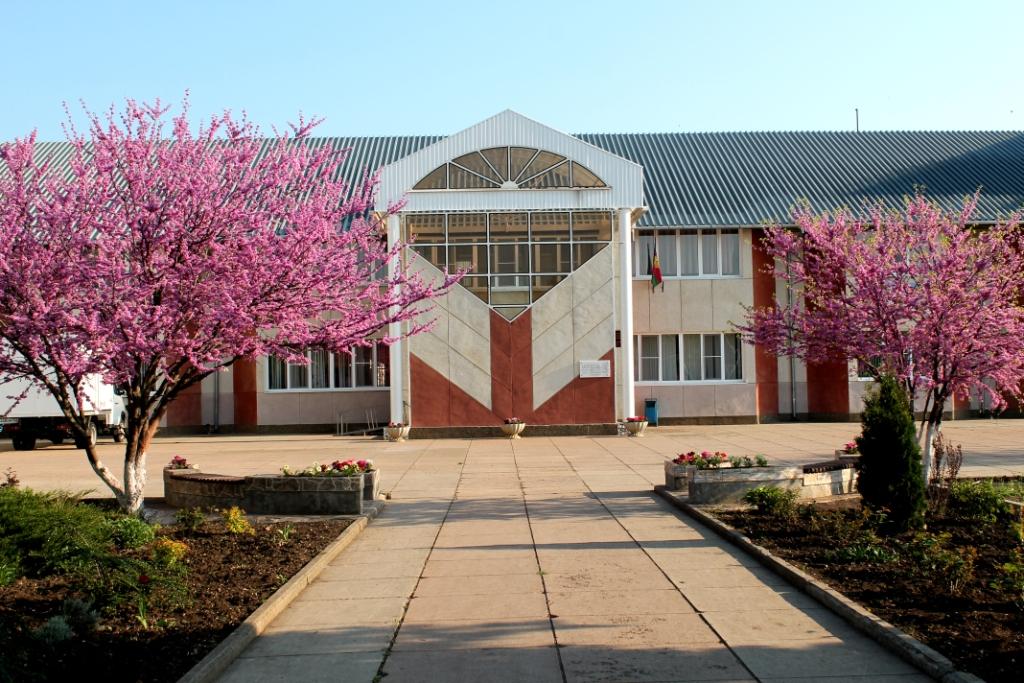 Адрес: Краснодарский край, Тимашевский район, г. Тимашевск, ул. 70 лет Октября, д.4 Телефон: 8(86130)50223e-mail: school18.tim@mail.ruСайт: http://school18tim.ucoz.comМуниципальное бюджетное общеобразовательное учреждение средняя общеобразовательная школа № 18 имени Суворова Александра Васильевичамуниципального образования Тимашевский районПРОГРАММАсеминара «Эффективный набор эффективной начальной школы»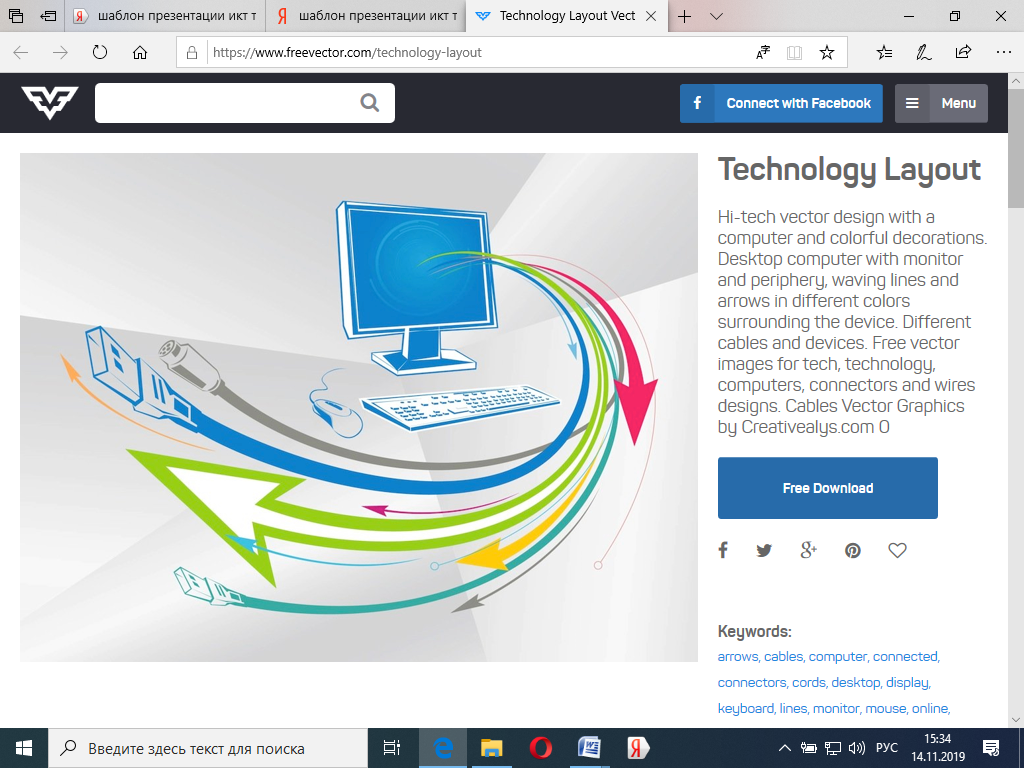 Краевая инновационная площадка «Обновленная начальная школа как фактор повышения качества образовательных результатов в Краснодарском крае»Директор школы Л.М. ГалоянЗаместитель директора по УВР О.А. Красноборова Заместитель директора по УВР И.В. ГурьеваРуководитель проекта Ю.П. Ермишкин11 марта 2021 годаТимашевскДата: 11 марта 2021 годаМесто: город Тимашевск, улица 70 лет Октября, 4, МБОУ СОШ № 18Время: 10.00 – 12.00Категория участников: специалисты территориальных методических служб, заведующие ДОУ, заместители директоров, старшие воспитатели ДОУ.Перспективы реализации проекта:1. сохранение высокой мотивации у детей к обучению на следующем уровне образования;2. работа по индивидуальному учебному плану и персональному образовательному маршруту;3. качественная подготовка в дошкольных учреждениях;4. социальный запрос и готовность родителей к реализации режима ускоренного обучения;5. продолжение обучения в классах профильных направлений в средней школе;6. преемственность между дошкольными учреждениями, начальной школой и средним звеном.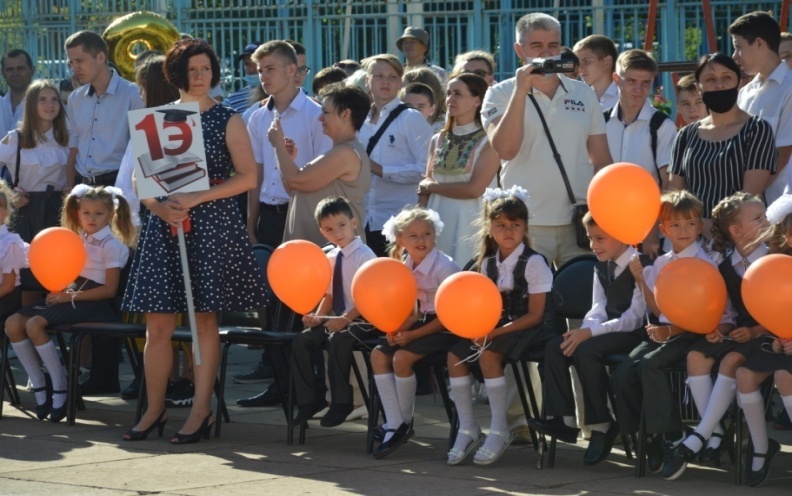 ВремяМероприятия9.3010.00Регистрация участников семинара. Кофе-пауза10.0010.10Приветственное слово:Т. В. Пристинская - директор МБУ «Центр развития образования» МО Тимашевский район10.1010.15Визитная карточка школы (виртуальная экскурсия)Л.М. Галоян - директор МБОУ СОШ №18 г. Тимашевска10.1510.20Е.И. Прынь, к.п.н., заведующая кафедрой начального образованияГБОУ ДПО "Институт развития образования" Краснодарского края, главный редактор научно-методического журнала "Кубанская школа", Почетный работник воспитания и просвещения РФ «Начальная школа Кубани: перспективы развития»10.2010.30А.А. Демченко, кандидат филологических наук,доцент кафедры начального образования ГБОУ ИРО Краснодарского края, научный руководитель краевой инновационной площадки МБОУ СОШ №18 «Учебная успешность младшего школьника: преемственность дошкольного и начального образования»10.3010.40«Обновленная начальная школа как фактор повышения качества образовательных результатов в Краснодарском крае»Ю.П. Ермишкин, руководитель проекта 10.4011.00 «Особенности преподавания по программе «Эффективная начальная школа 1 – 3»». О.Н. Диденко, учитель начальных классов11.0011.20Мастер класс урока.  Ю.А. Кривенко, учитель начальных классов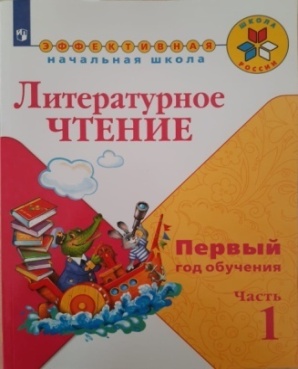 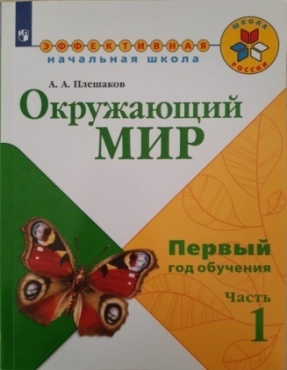 11.2011.40Мастер класс урока английского языка. Ю.С. Любинец, учитель английского языка.11.4012.00Отзывы родителей учащихся в рамках проекта «Обновленная начальная школа как фактор повышения качества образовательных результатов в Краснодарском крае»12.00 Обмен мнениями участников и гостей семинара.Подведение итогов.